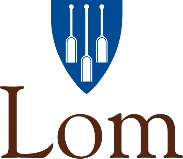 Ekstraordinært driftstilskot til landbruksnæringaRetningslinerAlle føretak som har fått utbetalt produksjonstilskot i februar 2022 kan søkje om kommunalt tilskotGrunnlag for tildeling av kommunalt tilskot vil vere omsøkt areal fulldyrka og overflatedyrka
jord som vart lagt til grunn ved søknad om produksjonstilskot. Gjødselsplan skal også leggjast til grunnKostnader til kjøp av kunstgjødsel for perioden 1.12.21 - 20.5.22 skal dokumenterast gjennom og leggast ved søknaden med kopi av faktura eller ordre.Tilskotet vert gjeve som eingongstøtte. Det kan tildelast støtte på inntil 25.000 kr. pr. føretak Søknadsfrist er 20.05.22. Alle søknadane blir vurdert samla etter utløp av søknadsfristenJf. kommunestyrevedtak blir søknadane behandla administrativt i tråd med retningslineneSøknad skal sendast inn per e-post til post@lom.kommune.no 
Merk e-posten med Søknad om driftstilskot til landbruk. SøknadsskjemaOrganisasjonsnummer:Kontaktperson: Adresse:Postnummer/stad:Telefonnummer: E-postadresse: Bankkontonummer: Søknad om ekstraordinært driftstilskot til landbruket Anna Dokumentasjon Legg ved følgande dokumentasjon:kopi av faktura eller ordre på kjøp av kunstgjødsel for perioden 21.5.21 - 20.5.22kopi av gjødselplan